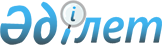 О внесении изменений в решение маслихата Атбасарского района от 22 февраля 2017 года № 6С 9/10 "Об утверждении Правил оказания социальной помощи, установления размеров и определения перечня отдельных категорий нуждающихся граждан Атбасарского района"
					
			Утративший силу
			
			
		
					Решение Атбасарского районного маслихата Акмолинской области от 27 мая 2022 года № 7С 19/19. Зарегистрировано в Министерстве юстиции Республики Казахстан 1 июня 2022 года № 28312. Утратило силу решением Атбасарского районного маслихата Акмолинской области от 17 ноября 2023 года № 8С 9/4
      Сноска. Утратило силу решением Атбасарского районного маслихата Акмолинской области от 17.11.2023 № 8С 9/4 (вводится в действие по истечении десяти календарных дней после дня его первого официального опубликования).
      Атбасарский районный маслихат РЕШИЛ:
      1. Внести в решение маслихата Атбасарского района "Об утверждении Правил оказания социальной помощи, установления размеров и определения перечня отдельных категорий нуждающихся граждан Атбасарского района" от 22 февраля 2017 года № 6С 9/10 (зарегистрировано в Реестре государственной регистрации нормативных правовых актов под № 5835) следующие изменения:
      в Правилах оказания социальной помощи, установления размеров и определения перечня отдельных категорий нуждающихся граждан Атбасарского района, утвержденных указанным решением:
      пункт 6 изложить в следующей редакции:
      "6. Социальная помощь к праздничным дням оказывается единовременно и периодически (ежемесячно), в виде денежных выплат следующим категориям граждан:
      1) День Победы - 9 мая:
      участникам Великой Отечественной войны, а именно военнослужащим, проходившим службу в воинских частях, штабах и учреждениях, входивших в состав действующей армии и флота в период Великой Отечественной войны, а также во время других боевых операций по защите бывшего Союза Советских Социалистических Республик (далее - Союза ССР), партизанам и подпольщикам Великой Отечественной войны, единовременно в размере - 76 (семьдесят шесть) месячных расчетных показателей и ежемесячно в размере 20 (двадцать) месячных расчетных показателей;
      инвалидам Великой Отечественной войны, а именно военнослужащим действующей армии и флота, партизанам и подпольщикам Великой Отечественной войны, а также рабочим и служащим, ставших инвалидами вследствие ранения, контузии, увечья или заболевания, полученных в период Великой Отечественной войны на фронте, в районе военных действий, на прифронтовых участках железных дорог, сооружениях оборонительных рубежей, военно-морских баз и аэродромов, единовременно в размере - 76 (семьдесят шесть) месячных расчетных показателей;
      военнослужащим, а также лицам начальствующего и рядового состава органов внутренних дел и государственной безопасности бывшего Союза ССР, проходившие в период Великой Отечественной войны службу в городах, участие в обороне которых засчитывалось до 1 января 1998 года в выслугу лет для назначения пенсии на льготных условиях, установленных для военнослужащих частей действующей армии, единовременно в размере - 5 (пять) месячных расчетных показателей;
      лицам вольнонаемного состава Советской Армии, Военно-Морского Флота, войск и органов внутренних дел и государственной безопасности бывшего Союза ССР, занимавшим штатные должности в воинских частях, штабах, учреждениях, входивших в состав действующей армии в период Великой Отечественной войны, либо находившиеся в соответствующие периоды в городах, участие в обороне которых засчитывалось до 1 января 1998 года в выслугу лет для назначения пенсии на льготных условиях, установленных для военнослужащих частей действующей армии, единовременно в размере - 5 (пять) месячных расчетных показателей;
      лицам, которым в период Великой Отечественной войны находились в составе частей, штабов и учреждений, входивших в состав действующей армии и флота, в качестве сыновей (воспитанников) полков и юнг, единовременно в размере - 5 (пять) месячных расчетных показателей;
      лицам, принимавшим участие в боевых действиях против фашистской Германии и ее союзников в годы Второй мировой войны на территории зарубежных стран в составе партизанских отрядов, подпольных групп и других антифашистских формирований, единовременно в размере - 5 (пять) месячных расчетных показателей;
      гражданам, работавшим в период блокады в городе Ленинграде на предприятиях, в учреждениях и организациях города и награжденные медалью "За оборону Ленинграда" или знаком "Житель блокадного Ленинграда", единовременно в размере - 5 (пять) месячных расчетных показателей;
      несовершеннолетним узникам концлагерей, гетто и других мест принудительного содержания, созданных фашистами и их союзниками в период Второй мировой войны, единовременно в размере - 5 (пять) месячных расчетных показателей;
      лицам, принимавшим участие в ликвидации последствий катастрофы на Чернобыльской атомной электростанции в 1986-1987 годах, других радиационных катастроф и аварий на объектах гражданского или военного назначения, а также участвовавшим непосредственно в ядерных испытаниях, единовременно в размере - 5 (пять) месячных расчетных показателей;
      военнослужащим, ставшим инвалидами вследствие ранения, контузии, увечья, полученных при защите бывшего Союза ССР, исполнении иных обязанностей воинской службы в другие периоды, или вследствие заболевания, связанного с пребыванием на фронте, а также при прохождении воинской службы в Афганистане или других государствах, в которых велись боевые действия, единовременно в размере - 5 (пять) месячных расчетных показателей;
      лицам начальствующего и рядового состава органов государственной безопасности бывшего Союза ССР и органов внутренних дел, ставшие инвалидами вследствие ранения, контузии, увечья, полученных при исполнении служебных обязанностей, либо вследствие заболевания, связанного с пребыванием на фронте или выполнением служебных обязанностей в государствах, в которых велись боевые действия, единовременно в размере - 5 (пять) месячных расчетных показателей;
      рабочим и служащим соответствующих категорий, обслуживавшие действовавшие воинские контингенты в других странах и ставшие инвалидами вследствие ранения, контузии, увечья либо заболевания, полученных в период ведения боевых действий, единовременно в размере - 5 (пять) месячных расчетных показателей;
      лицам, ставшим инвалидами вследствие катастрофы на Чернобыльской атомной электростанции и других радиационных катастроф и аварий на объектах гражданского или военного назначения, ядерных испытаний, и их дети, инвалидность которых генетически связана с радиационным облучением одного из родителей, единовременно в размере - 5 (пять) месячных расчетных показателей;
      работникам специальных формирований Народного комиссариата путей сообщения, Народного комиссариата связи, плавающего состава промысловых и транспортных судов и летно-подъемного состава авиации, Народного комиссариата рыбной промышленности бывшего Союза ССР, морского и речного флота, летно-подъемного состава Главсевморпути, которые в период Великой Отечественной войны были переведены на положение военнослужащих и выполняли задачи в интересах действующей армии и флота в пределах тыловых границ действующих фронтов, оперативных зон флотов, а также члены экипажей судов транспортного флота, интернированных в начале Великой Отечественной войны в портах других государств, единовременно - 5 (пять) месячных расчетных показателей;
      лицам из числа бойцов и командного состава истребительных батальонов, взводов и отрядов защиты народа, действовавших в период с 1 января 1944 года по 31 декабря 1951 года на территории Украинской ССР, Белорусской ССР, Литовской ССР, Латвийской ССР, Эстонской ССР, ставшие инвалидами вследствие ранения, контузии или увечья, полученных при исполнении служебных обязанностей в этих батальонах, взводах, отрядах, единовременно - 5 (пять) месячных расчетных показателей;
      лицам, награжденным орденами и медалями бывшего Союза ССР за самоотверженный труд и безупречную воинскую службу в тылу в годы Великой Отечественной войны, единовременно в размере - 3 (три) месячных расчетных показателей;
      лицам, проработавшим (прослужившим) не менее шести месяцев с 22 июня 1941 года по 9 мая 1945 года и не награжденным орденами и медалями бывшего Союза ССР за самоотверженный труд и безупречную воинскую службу в тылу в годы Великой Отечественной войны, единовременно в размере - 3 (три) месячных расчетных показателей;
      семьям военнослужащих, партизан, подпольщиков, лиц, погибших (пропавших без вести) или умерших в результате ранения, контузии или увечья, полученных при защите бывшего Союза ССР, исполнении иных обязанностей воинской службы (служебных обязанностей), или вследствие заболевания, связанного с пребыванием на фронте, единовременно в размере - 3 (три) месячных расчетных показателей;
      семьям погибших в Великой Отечественной войне лиц из числа личного состава групп самозащиты объектовых и аварийных команд местной противовоздушной обороны, семьям погибших работников госпиталей и больниц города Ленинграда, единовременно в размере - 3 (три) месячных расчетных показателей;
      семьям военнослужащих, погибших (пропавших без вести) или умерших вследствие ранения, контузии, увечья, заболевания, полученных в период боевых действий в Афганистане или других государствах, в которых велись боевые действия, единовременно в размере - 3 (три) месячных расчетных показателей;
      семьям лиц, погибших при ликвидации последствий катастрофы на Чернобыльской атомной электростанции и других радиационных катастроф и аварий на объектах гражданского или военного назначения, единовременно в размере - 3 (три) месячных расчетных показателей;
      лицам из числа участников ликвидации последствий катастрофы на Чернобыльской атомной электростанции в 1988-1989 годах, эвакуированным (самостоятельно выехавшим) из зон отчуждения и отселения в Республику Казахстан, единовременно в размере - 3 (три) месячных расчетных показателей;
      рабочим и служащим, направлявшимся на работу в Афганистан в период с 1 декабря 1979 года по декабрь 1989 года и другие страны, в которых велись боевые действия, единовременно в размере - 3 (три) месячных расчетных показателей;
      семьям военнослужащих, лиц начальствующего и рядового состава, призванных на сборы военнообязанных Министерства обороны, органов внутренних дел и государственной безопасности бывшего Союза ССР, погибших (умерших) во время выполнения задач по охране общественного порядка при чрезвычайных обстоятельствах, связанных с антиобщественными проявлениями, единовременно - 3 (три) месячных расчетных показателей;
      семьям военнослужащих, погибших (умерших) при прохождении воинской службы в мирное время, единовременно - 3 (три) месячных расчетных показателей;
      семьям умерших вследствие лучевой болезни или умерших инвалидов, а также гражданам, смерть которых в установленном порядке связана с воздействием катастрофы на Чернобыльской атомной электростанции и других радиационных катастроф и аварий на объектах гражданского или военного назначения и ядерных испытаний, единовременно - 3 (три) месячных расчетных показателей;
      супруге (супругу) умершего инвалида Великой Отечественной войны или лица, приравненного по льготам к инвалидам Великой Отечественной войны, а также супруге (супругу) умершего участника Великой Отечественной войны, партизана, подпольщика, гражданина, награжденного медалью "За оборону Ленинграда" или знаком "Жителю блокадного Ленинграда", признававшихся инвалидами в результате общего заболевания, трудового увечья и других причин (за исключением противоправных), которые не вступали в повторный брак, единовременно - 3 (три) месячных расчетных показателей;
      рабочим и служащим Комитета государственной безопасности бывшего Союза ССР, временно находившиеся на территории Афганистана и не входившие в состав ограниченного контингента советских войск, единовременно - 3 (три) месячных расчетных показателей;
      военнослужащим Советской Армии, Военно-Морского Флота, Комитета государственной безопасности, лицам начальствующего и рядового состава Министерства внутренних дел бывшего Союза ССР (включая военных специалистов и советников), которые в соответствии с решениями правительственных органов бывшего Союза ССР принимали участие в боевых действиях на территории других государств, единовременно - 15 (пятнадцать) месячных расчетных показателей;
      военнообязанным, призывавшимся на учебные сборы и направлявшимся в Афганистан в период ведения боевых действий, единовременно - 15 (пятнадцать) месячных расчетных показателей;
      военнослужащим автомобильных батальонов, направлявшимся в Афганистан для доставки грузов в эту страну в период ведения боевых действий, единовременно - 15 (пятнадцать) месячных расчетных показателей;
      военнослужащим летного состава, совершавшим вылеты на боевые задания в Афганистан с территории бывшего Союза ССР, единовременно - 15 (пятнадцать) месячных расчетных показателей;
      рабочим и служащим, обслуживавших советский воинский контингент в Афганистане, получивших ранения, контузии или увечья либо награжденные орденами и медалями бывшего Союза ССР за участие в обеспечении боевых действий, единовременно - 15 (пятнадцать) месячных расчетных показателей;
      военнослужащим Республики Казахстан, выполнявшим задачи согласно межгосударственным договорам и соглашениям по усилению охраны границы Содружества Независимых Государств на таджикско-афганском участке, единовременно - 3 (три) месячных расчетных показателей;
      военнослужащим Республики Казахстан, принимавшим участие в качестве миротворцев в международной миротворческой операции в Ираке, единовременно - 3 (три) месячных расчетных показателей;
      военнослужащим, а также лицам начальствующего и рядового состава органов внутренних дел и государственной безопасности бывшего Союза ССР, принимавшим участие в урегулировании межэтнического конфликта в Нагорном Карабахе, единовременно - 3 (три) месячных расчетных показателей.
      2) День Конституции Республики Казахстан- 30 августа:
      инвалидам первой и второй группы - 2 (двух) месячных расчетных показателей.
      3) День Независимости Республики Казахстан -16 декабря:
      жертвам политических репрессий, лицам, пострадавшим от политических репрессий, имеющим инвалидность или являющимся пенсионерами, реабилитированным в порядке, установленным Законом Республики Казахстан от 14 апреля1993 года "О реабилитации жертв массовых политических репрессий" -3 (три) месячных расчетных показателей."
      пункт 7 изложить в следующей редакций:
      "7. Социальная помощь оказывается отдельным категориям нуждающихся граждан, оказавшихся в трудной жизненной ситуации единовременно и (или) периодически (ежемесячно):
      1) гражданам (семьям), пострадавшим вследствие стихийного бедствия или пожара по месту возникновения стихийного бедствия или пожара, без учета среднедушевого дохода единовременно – 25 (двадцать пять) месячных расчетных показателей;
      2) лицам (семьям), признанным находящимся в трудной жизненной ситуации, в том числе ограничение жизнедеятельности вследствие социально значимых заболеваний, заболеваний, представляющих опасность для окружающих:
      лицам, имеющим злокачественные новообразования, проходящим специальное лечение в условиях стационара и амбулаторно, на оснований заключения врачебно-консультативной комиссии, без учета среднедушевого дохода единовременно - 20 (двадцать) месячных расчетных показателей;
      лицам, имеющим болезнь вызванным вирусом иммунодефицита человека, на оснований заключения врачебно-консультативной комиссии, без учета среднедушевого дохода единовременно - 15 (пятнадцать) месячных расчетных показателей;
      родителям или иным законным представителям инфицированных детей, вызванных вирусом иммунодефицита человека, состоящих на диспансерном учете, на оснований заключения врачебно-консультативной комиссии, социальная помощь назначается без учета среднедушевого дохода, ежемесячно в 2 (двух) кратном размере величины прожиточного минимума, установленного Законом Республики Казахстан о республиканском бюджете на соответствующий финансовый год;
      лицам, с заболеванием туберкулез, находящимся на амбулаторном лечении, на оснований списка уполномоченной организаций, ежемесячно - 5 (пять) месячных расчетных показателей.
      3) лицам (семьям), признанным находящимся в трудной жизненной ситуации, единовременно в размере 15 (пятнадцать) месячных расчетных показателей без учета среднедушевого дохода, по следующим основаниям:
      освобождение из мест лишения свободы;
      нахождение на учете в службе пробаций.
      4) лицам, указанных в подпункте 1) пункта 6 настоящих Правил, признанным находящимся в трудной жизненной ситуации, единовременно в размере не более 50 (пятьдесят) месячных расчетных показателей без учета среднедушевого дохода, на возмещение затрат на санаторно-курортное лечения и проезд (в обе стороны)."
      2. Настоящее решение вводится в действие по истечении десяти календарных дней после дня его первого официального опубликования.
					© 2012. РГП на ПХВ «Институт законодательства и правовой информации Республики Казахстан» Министерства юстиции Республики Казахстан
				
      Секретарь Атбасарскогорайонного маслихата

Б.Комбатуров
